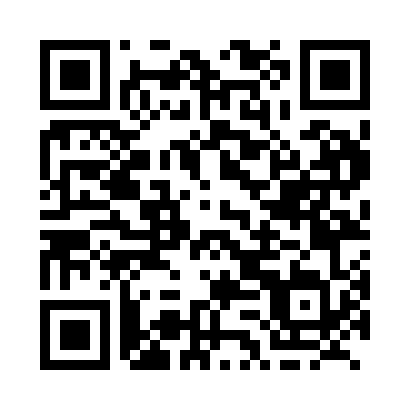 Ramadan times for Hall, British Columbia, CanadaMon 11 Mar 2024 - Wed 10 Apr 2024High Latitude Method: Angle Based RulePrayer Calculation Method: Islamic Society of North AmericaAsar Calculation Method: HanafiPrayer times provided by https://www.salahtimes.comDateDayFajrSuhurSunriseDhuhrAsrIftarMaghribIsha11Mon5:425:427:0912:594:566:496:498:1712Tue5:405:407:0712:584:576:506:508:1813Wed5:385:387:0512:584:586:526:528:2014Thu5:355:357:0312:585:006:546:548:2215Fri5:335:337:0112:585:016:556:558:2316Sat5:315:316:5912:575:026:576:578:2517Sun5:295:296:5712:575:036:586:588:2718Mon5:265:266:5512:575:057:007:008:2819Tue5:245:246:5212:565:067:017:018:3020Wed5:225:226:5012:565:077:037:038:3221Thu5:195:196:4812:565:087:047:048:3322Fri5:175:176:4612:565:097:067:068:3523Sat5:155:156:4412:555:117:087:088:3724Sun5:125:126:4212:555:127:097:098:3925Mon5:105:106:4012:555:137:117:118:4026Tue5:085:086:3712:545:147:127:128:4227Wed5:055:056:3512:545:157:147:148:4428Thu5:035:036:3312:545:167:157:158:4629Fri5:005:006:3112:535:187:177:178:4830Sat4:584:586:2912:535:197:187:188:4931Sun4:564:566:2712:535:207:207:208:511Mon4:534:536:2512:535:217:217:218:532Tue4:514:516:2312:525:227:237:238:553Wed4:484:486:2012:525:237:247:248:574Thu4:464:466:1812:525:247:267:268:595Fri4:434:436:1612:515:257:277:279:016Sat4:414:416:1412:515:267:297:299:037Sun4:384:386:1212:515:287:317:319:058Mon4:364:366:1012:515:297:327:329:069Tue4:334:336:0812:505:307:347:349:0810Wed4:314:316:0612:505:317:357:359:10